Opracowała: Alina PawelecDane kontaktowe: tel. 508107535e-mail: alapawelec@wp.plPodstawy działalności gospodarczej
klasa II B. sz. I stopniadata realizacji: 1.06.2020Temat: Skutki stresu zawodowego.Zadania do wykonania:Przeczytaj tekst ze stron 171-172 (załącznik nr 4).Napisz w punktach, jakie są skutki stresu zawodowego. Zapisz w zeszycie przedmiotowym.Proszę przesłać wykonane zadania na maila. Niektóre z nich będą oceniane.Powodzenia!Załącznik nr 4, strona 1: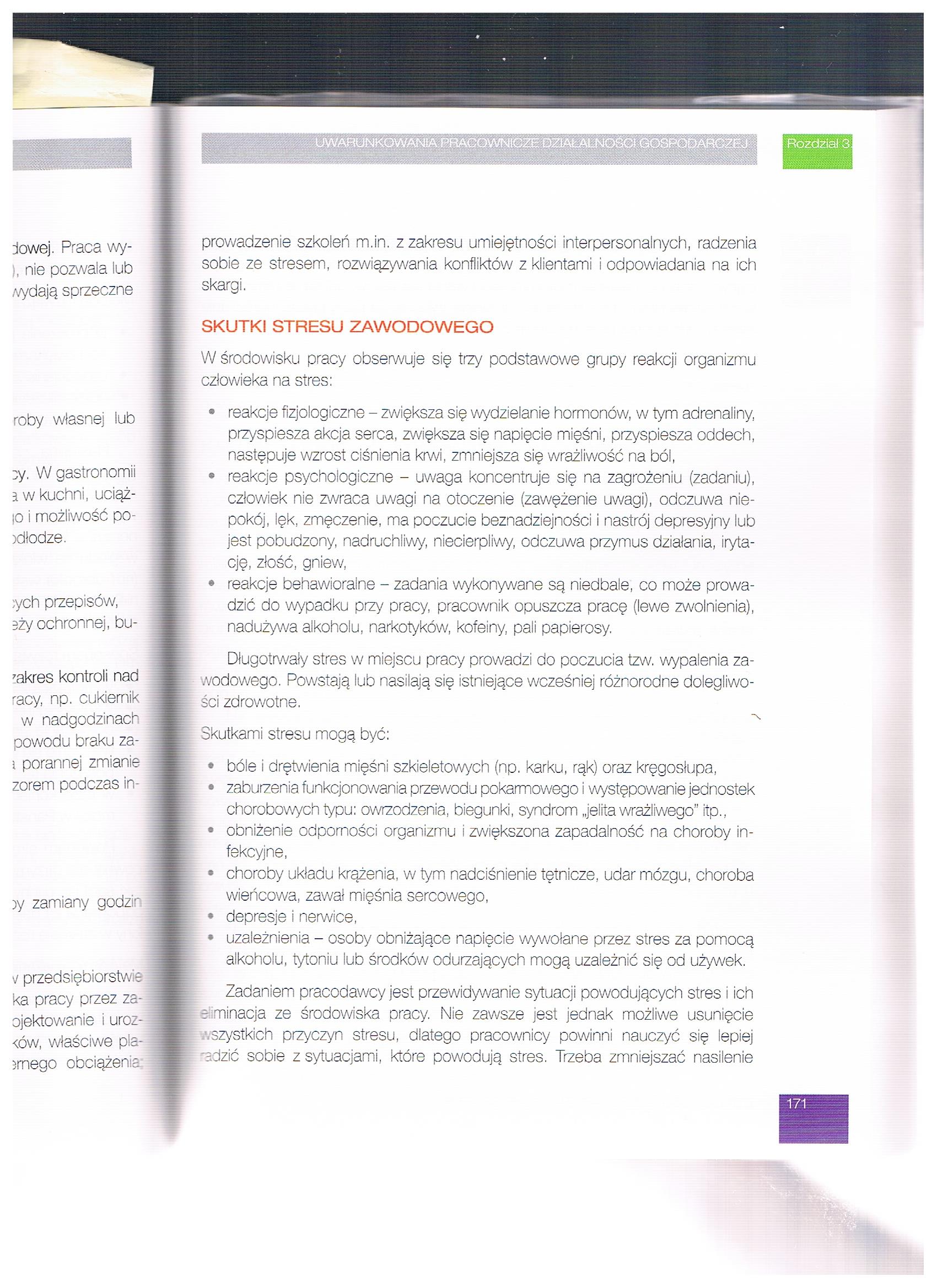 Załącznik nr 4, strona 2: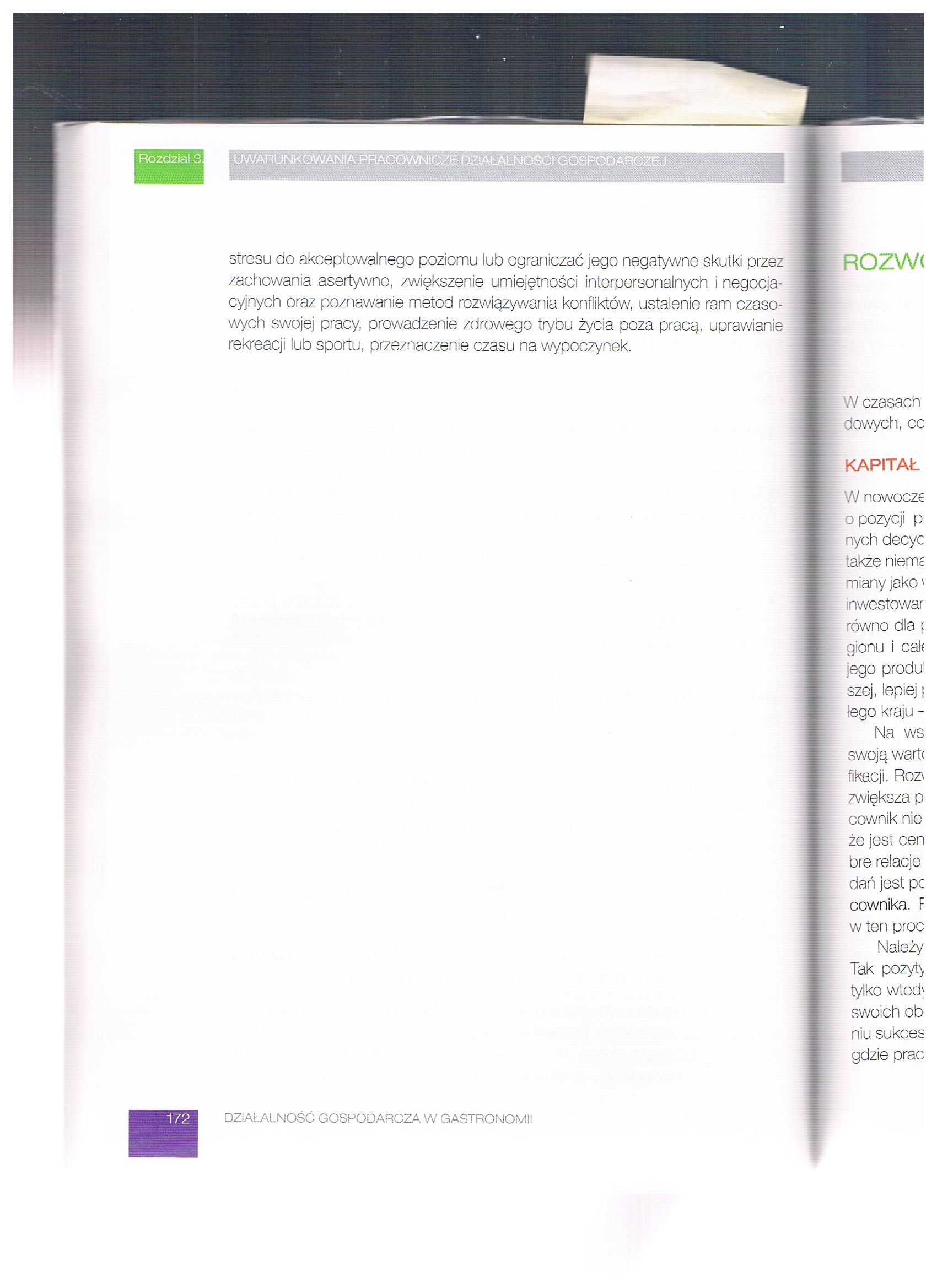 Opracowała: Alina PawelecDane kontaktowe: tel. 508107535e-mail: alapawelec@wp.plPodstawy działalności gospodarczej
klasa II B. sz. I stopniadata realizacji: 5.06.2020Temat: Rozwój zawodowy pracowników.Zadania do wykonania:Przeczytaj tekst ze stron 173-175 (załącznik nr 5). Zrób notatkę z przeczytanego tekstu.Proszę przesłać wykonane zadania na maila. Niektóre z nich będą oceniane.Powodzenia!Załącznik nr 5, strona 1: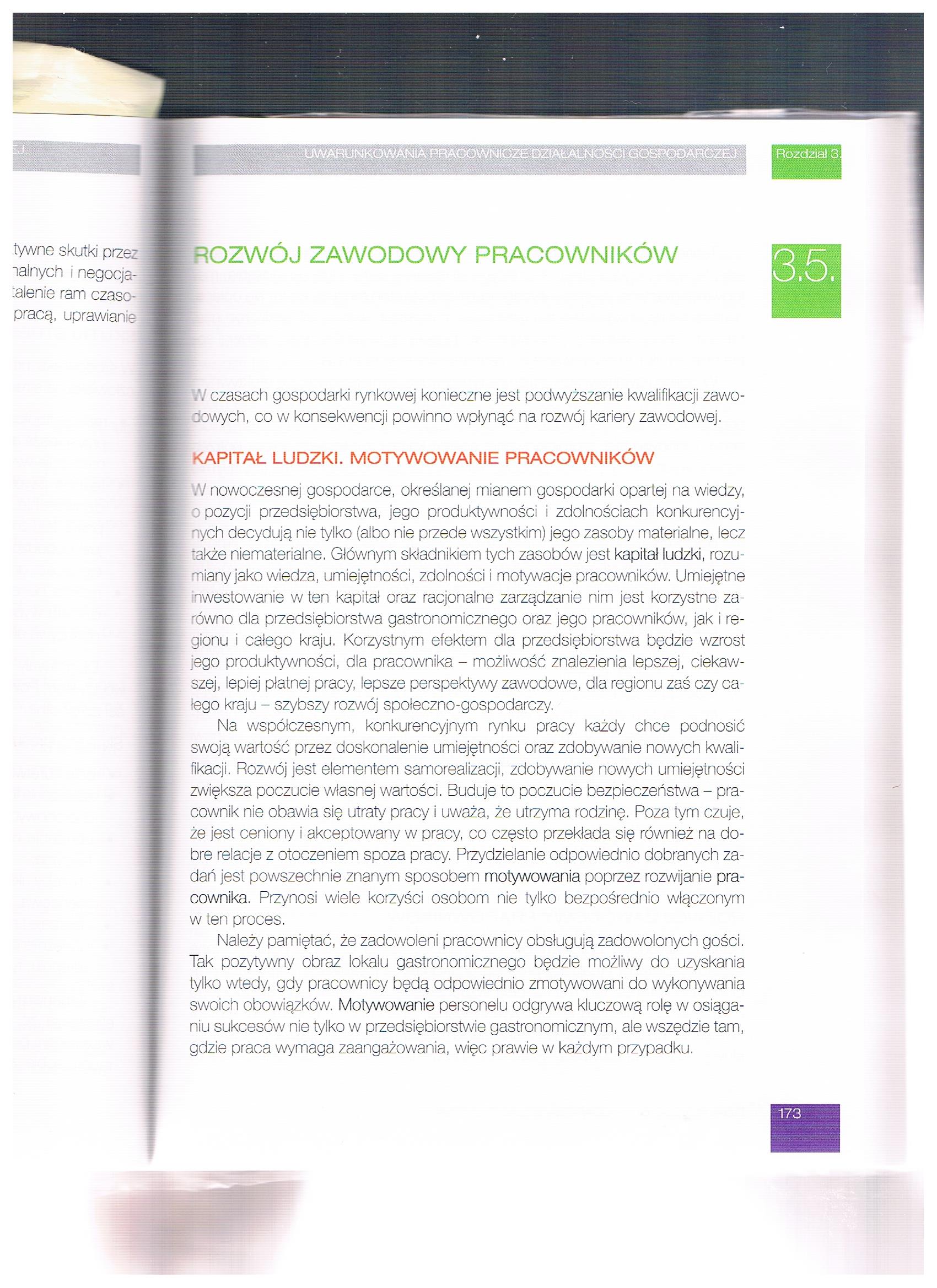 Załącznik nr 5, strona 2: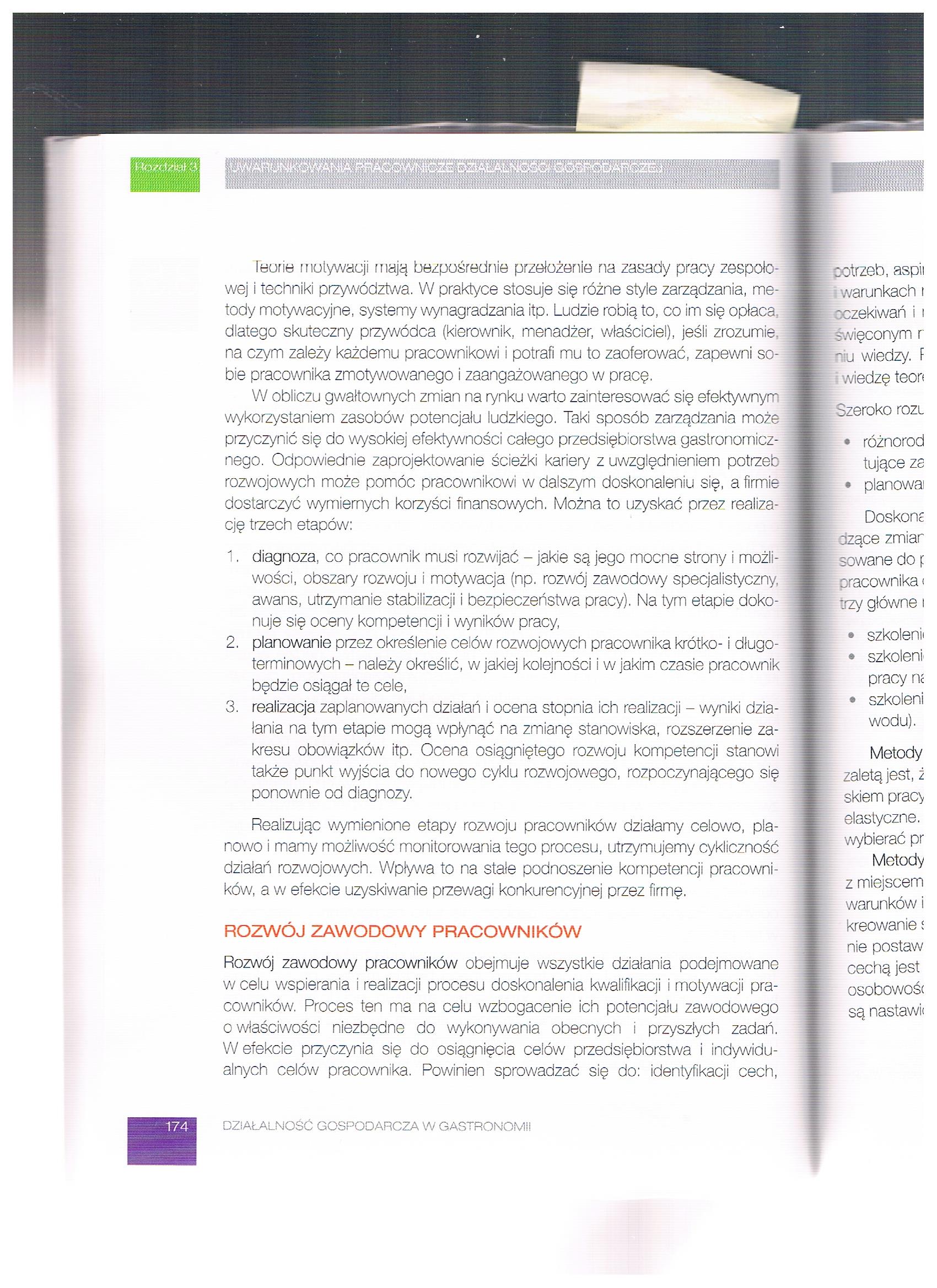 Załącznik nr 5, strona 3: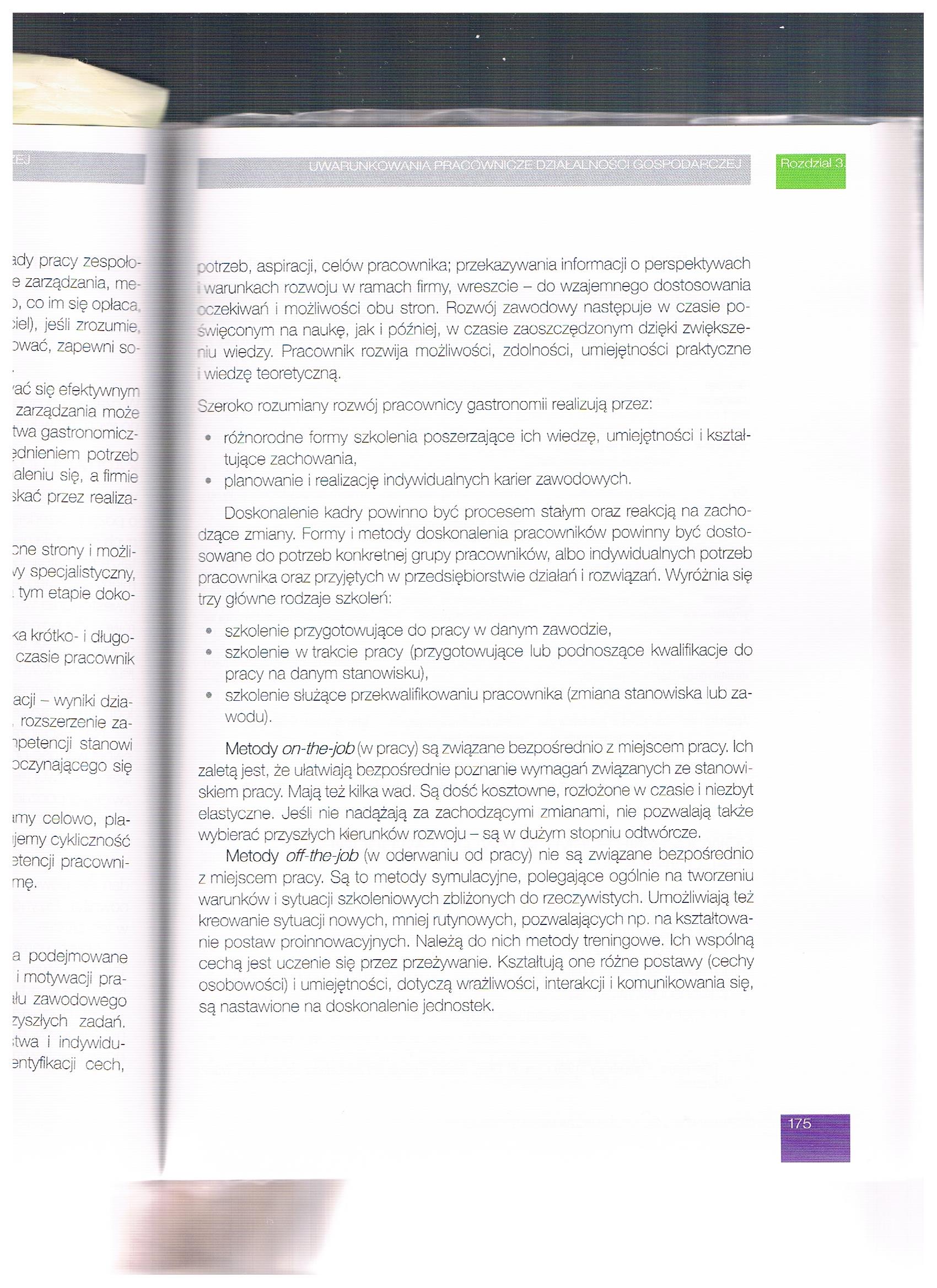 